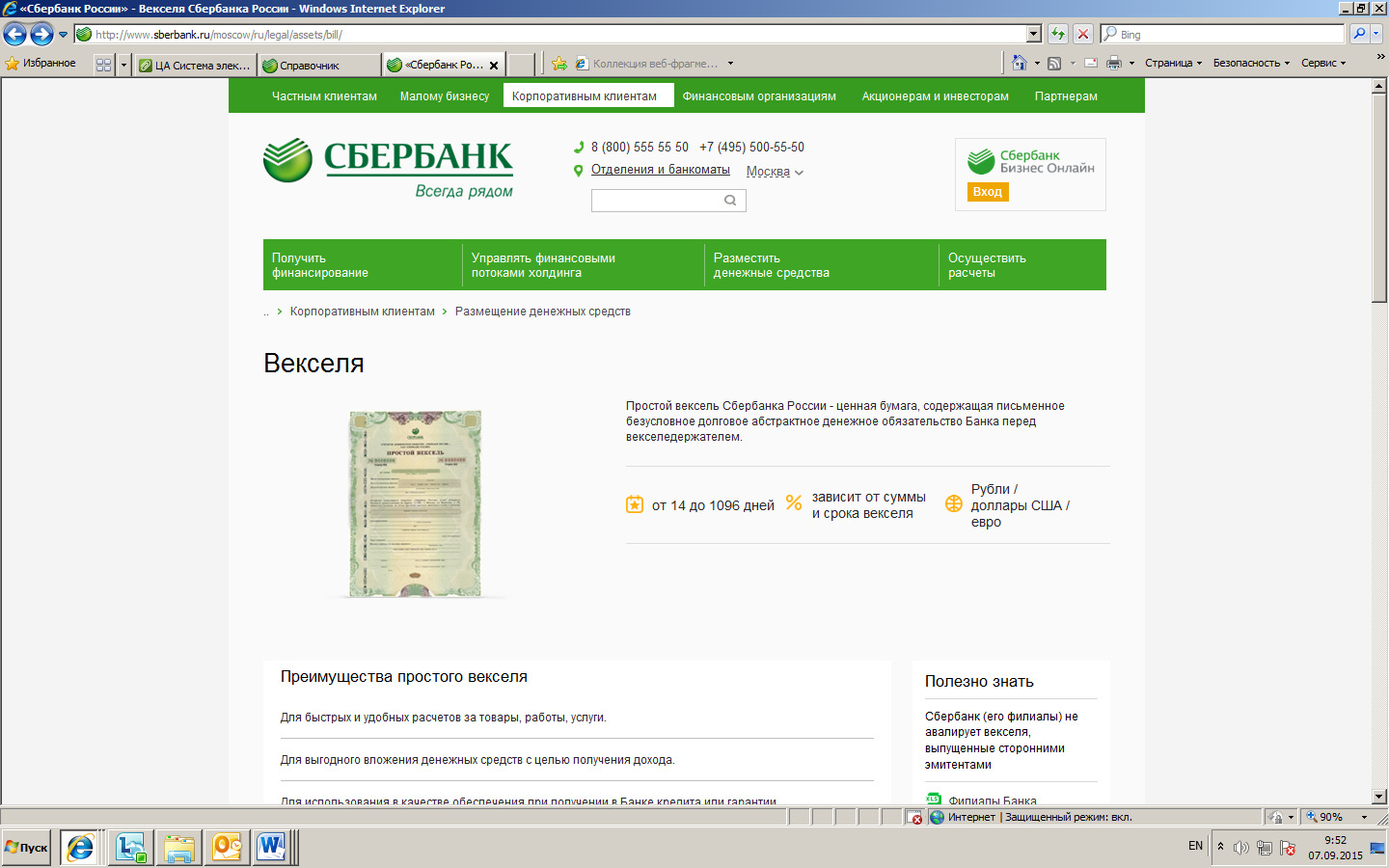 Код 012235008/2ДОГОВОР ХРАНЕНИЯЦЕННЫХ БУМАГ ПАО СБЕРБАНК№ ДХ - ______/ ____ - ____г. ___________                                                                                          «___» __________ 20_ г.Публичное акционерное общество «Сбербанк России», именуемое в дальнейшем «Банк», в лице ________________________________________________________________,                                                                          (должность и ФИО полностью)                                                                                                                                           действующего на основании Устава, Положения об __________________________, Доверенности______________________, с одной стороны, и __________________________,                                                                                                                        (полное  наименование  Владельца ценных бумаг)именуемое (ый) в дальнейшем «Владелец», в лице _____________________________________________________________________________,                                                                                     (ФИО полностью)действующего на основании _____________________________________________, с другой стороны, именуемые далее - стороны, заключили настоящий  договор о нижеследующем:1. Банк обязуется принять на хранение от Владельца следующие документарные ценные бумаги ПАО Сбербанк: 2. Владелец передает ценные бумаги на хранение в Банк не позднее 2-х рабочих дней с даты подписания сторонами настоящего договора на основании Акта приема-передачи,  являющегося приложением к настоящему договору, один экземпляр которого выдается Владельцу и является именным сохранным документом (далее по тексту – сохранный документ).Владелец передает ценные бумаги для проведения проверки (экспертизы), по результатам которой Банк принимает их на хранение (при подтверждении подлинности и платежности) либо возвращает Владельцу. 3. Владелец подтверждает, что передаваемые ценные бумаги не проданы, не заложены, не состоят в споре или под арестом и никакие третьи лица не имеют на них прав, как на момент передачи ценных бумаг, так и до их возврата Владельцу после истечения периода их хранения в Банке. 4. Ценные бумаги принимаются Банком на хранение на _______(________________)                                                                                                                       (цифрами и прописью)календарных дней. Дата возврата ценных бумаг с хранения не может быть позднее даты, предшествующей последнему рабочему дню периода срока платежа по векселю либо периода начисления процентов по депозитному сертификату.Период хранения ценных бумаг исчисляется с даты их передачи Владельцем в Банк по дату получения с хранения (включительно), которая указывается в сохранном документе (Приложении №1 к настоящему договору). Дата возврата ценных бумаг рассчитывается исходя из количества дней хранения, указанных в данном пункте договора. 5. Банк в соответствии с действующим законодательством несёт ответственность перед Владельцем за целость и сохранность ценных бумаг, принятых на хранение.6. В случае невыполнения Владельцем требований п.2 настоящего договора, Банк по истечении 5 рабочих дней с даты подписания сторонами настоящего Договора, в одностороннем порядке расторгает договор, письменно сообщив об этом Владельцу. 7. В течение периода хранения ценных бумаг Владелец вправе досрочно получить все/ часть ценные(-ых) бумаги(-), находящие(-х)ся на хранении по настоящему договору. Досрочная выдача ценных бумаг с хранения осуществляется по Акту приема-передачи на основании заключенного между Банком и Владельцем дополнительного соглашения к настоящему договору.С момента выдачи с хранения ценных бумаг согласно заключенному дополнительному соглашению, обязательства Банка, принятые по указанным ценным бумагам в соответствии с настоящим договором, считаются исполненными.8. Владелец вправе на основании письменного заявления поручить Банку произвести оплату всех/ части ценных бумаг, находящихся на хранении по настоящему договору, при наступлении срока платежа по векселям. С момента оплаты ценных бумаг согласно письменному заявлению Владельца обязательства Банка, принятые по указанным ценным бумагам в соответствии с настоящим договором, считаются исполненными.При невозможности проведения оплаты ценных бумаг (в соответствии с решением судебных органов и др.), Банк в день оплаты, указанный в заявлении, письменно извещает об этом Владельца.Оплата находящихся на хранении по настоящему договору ценных бумаг в период до наступления срока платежа по векселям не осуществляется. Порядок досрочной оплаты ценных бумаг устанавливается Банком отдельно. Владелец вправе на основании письменного заявления отменить ранее данное Банку поручение на оплату всех/ части ценных бумаг, находящихся на хранении по настоящему договору, при условии предоставления в Банк данного заявления не позднее рабочего дня, предшествующего дате оплаты ценных бумаг.9. Владелец обязуется получить переданные на хранение ценные бумаги не позднее рабочего дня, следующего за датой истечения периода их хранения. 10. Передача ценных бумаг на хранение в Банк/ получение (в т.ч. досрочное) ценных бумаг с хранения/ предоставление заявления на оплату ценных бумаг, принимаемых на хранение в Банк по настоящему договору, осуществляется представителем Владельца на основании доверенности, оформленной в соответствии с действующим законодательством РФ, или лицом, которое действует в соответствии с законом или учредительными документами от имени юридического лица без доверенности.11. Вариант №1. Владелец обязуется обеспечить предоставление физическими лицами, уполномоченными Владельцем получить вексель(я) по настоящему Договору, своих персональных данных Банку и согласия на обработку (включая автоматизированную обработку) этих данных Банком в соответствии с требованиями действующего законодательства Российской Федерации, в том числе Федерального закона от 27 июля 2006 года № 152 - ФЗ «О персональных данных».Вариант №2. Владелец дает свое согласие Банку на сбор, запись, систематизацию, накопление, хранение, уточнение (обновление, изменение), извлечение, использование, обезличивание, блокирование, удаление и уничтожение, в том числе автоматизированные, своих персональных данных в специализированной электронной базе данных о моих фамилии, имени, отчестве, дате и месте рождения, адресе, семейном, социальном, имущественном положении, образовании, профессии, доходах, месте работы, а также иной информации личного характера, которая может быть использована при предоставлении Банком банковских услуг ___________________________ (далее – Общество), а также для (наименование организации, которой предоставляются банковские услуги)внедрения Банком продуктов и услуг, информирования меня о  продуктах и услугах, предложения мне продуктов и услуг Банка, и в целях участия в опросах/анкетировании, проводимых Банком для изучения и исследования мнения клиентов о качестве обслуживания и услугах Банка, при условии гарантии неразглашения данной информации третьим лицам.Владелец согласен на предоставление информации и предложение продуктов путем направления почтовой корреспонденции по домашнему адресу, посредством электронной почты, телефонных обращений, СМС – сообщений.Настоящее согласие действует с момента подписания настоящего договора в течение срока предоставления Банком банковских услуг мне и пяти лет после прекращения указанных услуг. По истечении указанного срока действие настоящего согласия считается продленным на каждые следующие пять лет при отсутствии у Банка сведений о его отзыве. 12. Все Приложения к настоящему договору являются его неотъемлемыми частями.13. Все споры и разногласия, которые могут возникнуть из настоящего договора или в связи с ним, разрешаются в порядке, установленном законодательством.14. Настоящий договор вступает в силу со дня подписания его сторонами и действует до полного выполнения сторонами своих обязательств по настоящему договору. В случае досрочного востребования Владельцем и/или оплаты по заявлению Владельца всех ценных бумаг, находящихся на хранении по настоящему договору, договор считается исполненным.15. Все изменения и дополнения к настоящему договору действительны, если они совершены в письменной форме и подписаны полномочными представителями сторон.16. Стороны освобождаются от ответственности за неисполнение или ненадлежащее исполнение принятых на себя обязательств, в случае, если такое неисполнение/ ненадлежащее исполнение явилось следствием действия обстоятельств непреодолимой силы, к которым, в частности, относятся стихийные бедствия, аварии, пожары, массовые беспорядки, забастовки, военные действия, вступление в силу законодательных актов, правительственных постановлений и распорядительных документов компетентных органов, прямо или косвенно запрещающих или препятствующих осуществлению сторонами своих функций по договору.17. При наступлении указанных в п.17 настоящего договора обстоятельств, сторона должна без промедления, но не позднее 2-х календарных дней с момента их наступления, известить о них в письменном виде другую сторону. Извещение должно содержать данные о характере обстоятельств, а также по возможности оценку их влияния на возможность исполнения стороной своих обязательств по настоящему договору.При прекращении указанных обстоятельств, сторона незамедлительно уведомляет об этом в письменном виде другую сторону и сообщает срок, с которого сторона возобновляет выполнение своих обязательств по настоящему договору.18. Настоящий договор составлен в двух экземплярах. Один экземпляр хранится в Банке, второй экземпляр передается Владельцу. Все экземпляры имеют одинаковую юридическую силу.19. Местонахождение, адреса и реквизиты сторон:БАНКМесто нахождения: г. МоскваАдрес: 117997, г. Москва, ул. Вавилова, 19Наименование филиала Банка и его почтовый адрес: ______________________________________________________________________________________________Счет ВТО №/ SWIFT _________________________ в ______________________________________________________________________________________________________________ИНН: 7707083893Телефон: ___________________________Факс: ___________________________________________           _______________	   _________________    (должность)                           (подпись)		              (Ф.И.О.)М.П.ВЕКСЕЛЕПРИОБРЕТАТЕЛЬВариант № 1 - для юридических  лиц:Место нахождения: ____________________________________________________________Адрес:_________________________________________________________________________Наименование и почтовый адрес: __________________________________________________  Банковский счет №__________________________ в ________________________________________________________________________________________________________________БИК/ SWIFT __________________ корр.счет № ____________________________________                           (сведения о кредитной организации,  в которой открыт счет векселеприобретателя)ИНН: ___________________Телефон: ___________________________Факс: ______________________________ ___________________           _______________	   _________________          (должность)                                    (подпись)	                             (Ф.И.О.) М.П.          Вариант 2 – для физического лица или индивидуального предпринимателя:Ф.И.О. (полностью):______________________________________________________________Паспорт _____________________ выдан ___________________________________________                              (номер документа)                                                                  (когда,  кем)Адрес (место жительства/ пребывания) _____________________________________________________________________________                                            (регистрация в паспорте) Гражданство_______________________                                      (страна)Почтовый адрес (Место фактического проживания/ пребывания) _____________________________________________________________________________      (заполняется по желанию векселеприобретателя,  если отличается от  места  регистрации в паспорте)Счет № _______________________ в _____________________________________________                                     (кредитная организация,  в которой открыт счет векселеприобретателя)БИК/ SWIFT _________ корр. счет №_____________________________________________ (сведения о кредитной организации,  в которой открыт счет векселеприобретателя)Сведения о регистрации в качестве предпринимателя_______________________________ ____________________________________________________________________________________________(регистрационный номер, дата регистрации, наименование органа регистрации _______________________________________________________________________________________________________либо серия и номер свидетельства, дата регистрации, наименование органа регистрации)ИНН: __________________________ Телефон: _______________________Факс: ____________________________________________              _________________    (подпись)                                                (Ф.И.О.)№ п/пНаименованиеценных бумагСерия и номер каждой ценной бумагиНоминал и вид валюты каждого векселяСрок платежа каждого векселяНаличие и вид индоссаментаПримечаниеИТОГОИТОГО----------Реквизиты представителя:ФИО (полностью) ______________________________________________________________Паспорт _______________ выдан __________              (номер документа)                (когда, кем)_______________________________________Адрес (место жительства/ пребывания) ______________________________________                                  (регистрация в паспорте)_______________________________________Почтовый адрес (место фактического проживания/ пребывания)______________________________________________________________________________________Реквизиты представителя:ФИО (полностью) ______________________________________________________________Паспорт _______________ выдан __________              (номер документа)             (когда, кем)_______________________________________Адрес (место жительства/ пребывания) ___________________________                    (регистрация в паспорте) ______________________________________                               Почтовый адрес (место фактического проживания/ пребывания)__________________________________________________________________________________